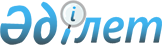 О подготовке и проведении визитов заместителя премьер-министра,
министра иностранных дел Лаосской Народно-Демократической
Республики г-на Сомсават Лейнгсават и министра иностранных дел
Республики Парагвай г-жи Лейлы Рашид де Коулс в городах Алматы и АстанеРаспоряжение Премьер-Министра Республики Казахстан от 24 марта 2005 года
N 63-p      В целях подготовки и проведения визитов заместителя премьер-министра, министра иностранных дел Лаосской Народно-Демократической Республики (далее - Лаос) Сомсават Лейнгсават 25 марта - 1 апреля 2005 года и министра иностранных дел Республики Парагвай (далее - Парагвай) Лейлы Рашид де Коулс в Республику Казахстан 26 марта - 1 апреля 2005 года в городах Алматы и Астане: 

      1. Министерству иностранных дел Республики Казахстан: 

      обеспечить протокольно-организационные мероприятия по подготовке и проведению визитов заместителя премьер-министра, министра иностранных дел Лаоса Сомсават Лейнгсават 25 марта - 1 апреля 2005 г. и министра иностранных дел Парагвая Лейлы Рашид де Коулс 26 марта - 1 апреля 2005 г. в Республику Казахстан в городах Алматы и Астане (далее - визит) согласно приложению; 

      выделить средства на проведение визита, в том числе на проживание в гостинице, в сумме 1880940 тенге за счет средств, предусмотренных в республиканском бюджете на 2005 год по программе "Представительские затраты". 

      2. Управлению делами Президента Республики Казахстан (по согласованию) оказать содействие по обслуживанию делегаций Лаоса и Парагвая в аэропортах городов Алматы и Астаны. 

      3. Министерству внутренних дел Республики Казахстан, Службе охраны Президента Республики Казахстан (по согласованию) обеспечить безопасность членов делегаций Лаоса и Парагвая в аэропортах городов Алматы и Астаны, местах проживания и посещения, а также сопровождение по маршрутам следования. 

      4. Министерству культуры, информации и спорта Республики Казахстан обеспечить освещение визитов в средствах массовой информации. 

      5. Контроль за реализацией настоящего распоряжения возложить на Министерство иностранных дел Республики Казахстан.       Премьер-Министр Приложение              

к распоряжению Премьер-Министра  

Республики Казахстан        

от 24 марта 2005 года N 63-р    

Протокольно-организационные мероприятия 

по обслуживанию членов делегаций 

      Лаосской Народно-Демократической Республики 

      и Республики Парагвай       1. Размещение, питание и транспортное обслуживание членов делегаций Лаоса (по формуле 1+3) и Парагвая (по формуле 1+2) в городе Алматы в гостинице "Хайятт Ридженси". 

      2. Размещение сотрудников Службы охраны Президента Республики Казахстан в гостинице "Хайятт Ридженси". 

      3. Изготовление печатной продукции (бейджи, спецпропуска на автомобили, кувертки). 

      4. Приобретение в установленном порядке сувениров и подарков для делегаций Лаоса и Парагвая. 

      5. Обслуживание делегаций Лаоса и Парагвая в аэропортах городов Алматы и Астаны. 

      6. Организация встреч заместителя премьер-министра, министра иностранных дел Лаоса и министра иностранных дел Парагвая в Правительстве Республики Казахстан. 

      7. Организация пресс-конференции в Правительстве Республики Казахстан. 

      8. Организация приема от имени Министра иностранных дел Республики Казахстан в честь заместителя премьер-министра, министра иностранных дел Лаоса и министра иностранных дел Парагвая. 

      9. Медицинское обслуживание членов делегаций Лаоса и Парагвая (в случае необходимости). 
					© 2012. РГП на ПХВ «Институт законодательства и правовой информации Республики Казахстан» Министерства юстиции Республики Казахстан
				